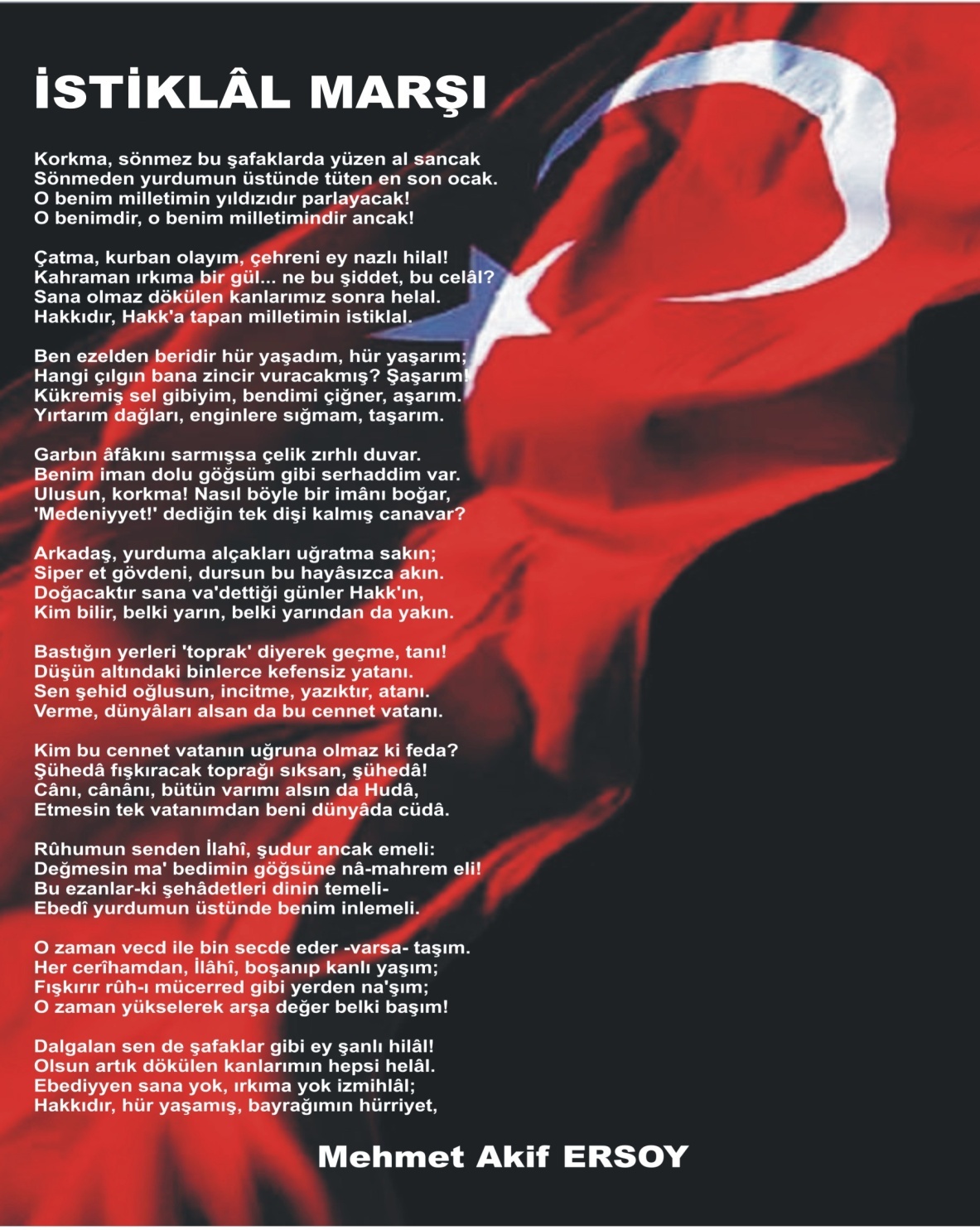 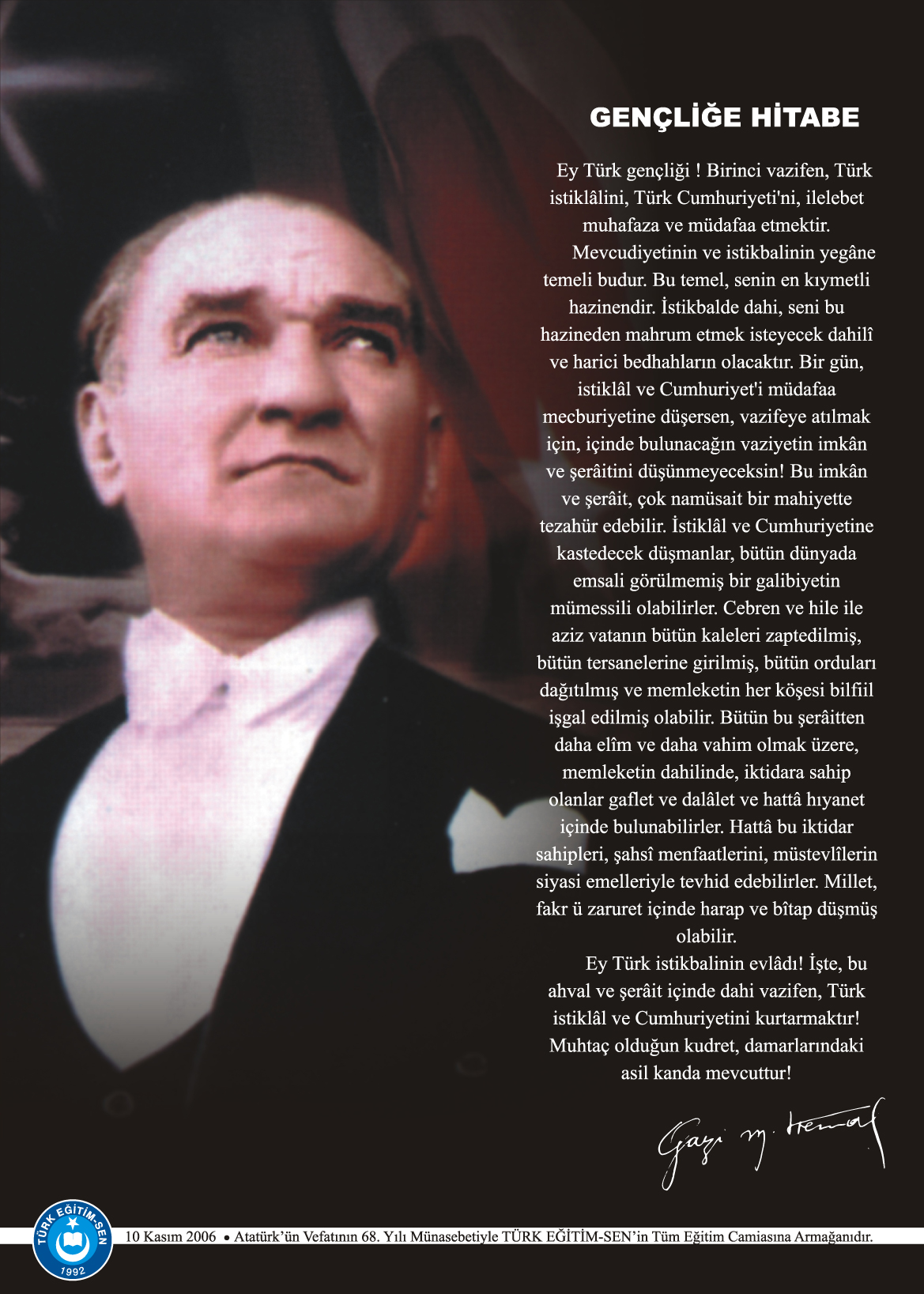 (OKULLAR İÇERİĞİNE  VE KADEMESİNE GÖRE DÜZENLEYECEKTİR. )İÇİNDEKİLER     Kurum Kimlik Bilgileri	3Kurumun Genel Özellikleri)	4Personel Bilgileri	5Öğretmen Norm Kadro Bilgileri…	5Kurumda Çalışan Personel Sayısı	6Öğrenci Bilgileri	6Şube ve Öğrenci Sayıları…	6Öğrencilere İlişkin Veriler…	6Bina ve Arsa Bilgileri	8Kurumun Sosyal-Sportif Faaliyetleri	11Kurumun Başarıları ……………………………………………………………………………………………12Kurumun Hedefleri	13Kurumun Sorunları ve Çözüm Önerileri	14Yürütülen Projeler………………………………………………………………….……………………………15Teknolojik Düzey……..…………………………………………………………………………………………16Mali tablo…………………………………………………………………………………………………….17(Eklemek İstediğiniz Çalışmalar ve Tablolar (Kurumun Pansiyon Bölümü Bulunuyorsa Buna Dair Veriler, Kurumunuza özel çalışmalar vb.…)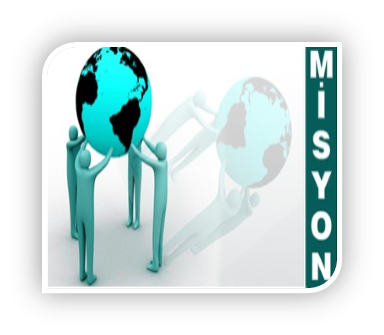 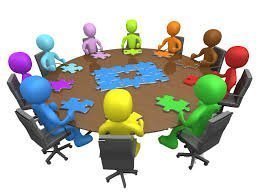 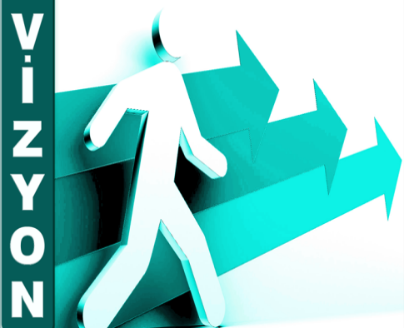 1.	KURUM KİMLİK BİLGİLERİ	2.	KURUMUN GENEL ÖZELLİKLERİOKULUN TARİHÇESİOkulumuz, 2005-2006 Eğitim-Öğretim yılı içerisinde açılmıştır.2005 yılından önce köyümüzün merkezinde bulunan eski okulumuz 2 derslikli ve birleştirilmiş sınıfları bulunan ulaşım kolay bir okuldu. Ancak 2006 yılında yeni binamızın köyün dışında yapılması ile birlikte öğrenciler için ulaşım daha zor bir hale gelmiş fakat daha iyi şartlarda eğitim-öğretim görmeye başlamışlardır. Ortaokul ve ilkokulun birlikte eğitim öğretim hayatına devam eden okulumuz 2017 yılında ulaşım ve öğrenci sayılasının artması nedeniyle köye daha yakın olan sağlık ocağı lojmanını geçici olarak kullanmaya başamıştır.2021 - 2022 yılı itibariyle 7 derslik,13 öğretmen ve 209 öğrenciyle eğitim - öğretim faaliyetlerini devam ettirmekteyiz.BİNA BİLGİLERİ3.	PERSONEL BİLGİLERİÖĞRETMEN NORM KADRO DURUMUB. KURUMDA ÇALIŞAN PERSONEL SAYISI VE İSİMLERİ4.	ÖĞRENCİ BİLGİLERİŞUBE VE ÖĞRENCİ SAYILARIYILLARA GÖRE ÖĞRENCI MEVCUTLARIGENEL ÖĞRENCİ İSTATİSTİKLERİD. KARŞILAŞTIRMALI ÖĞRETMEN/ÖĞRENCI DURUMUE. LİSE YERLEŞTİRME DURUMUF.  YÜKSEKÖĞRETİM YERLEŞME DURUMUG.  ÖZEL EĞİTİM ÖĞRENCİLERİNE DAİR VERİLERH. ÖZEL EĞİTİM TÜRLERİNE GÖRE ÖĞRENCİLERİNE DAİR VERİLERI.     TAŞIMALI EĞİTİM ÖĞRENCİ SAYILARIİ.        YABANCI ÖĞRENCİLERİN SAYISI  5.	KURUMUN BAŞARILARI6.	KURUMUN HEDEFLERİ7. KURUMUN SORUNLARI VE ÇÖZÜM ÖNERİLERİ8.	YÜRÜTÜLEN PROJELER9.	DONANIM BİLGİLERİA. TEKNOLOJİK DONANIM10.	OKULUN MALİ TABLOSU11.	KURUM İÇİNDEN GÖRSELLER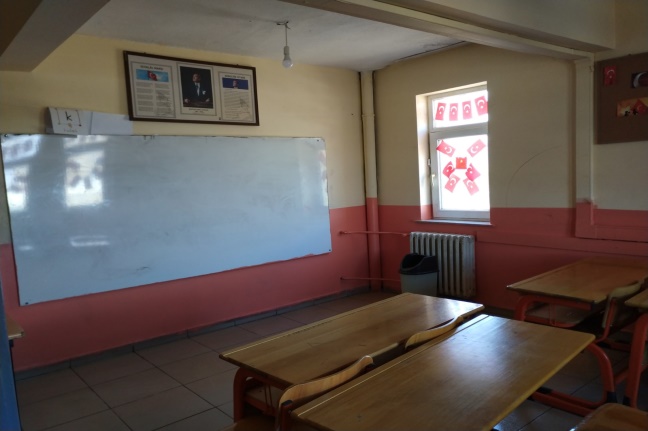 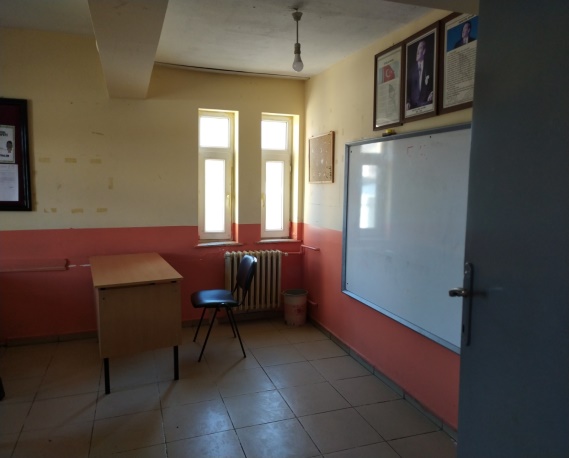 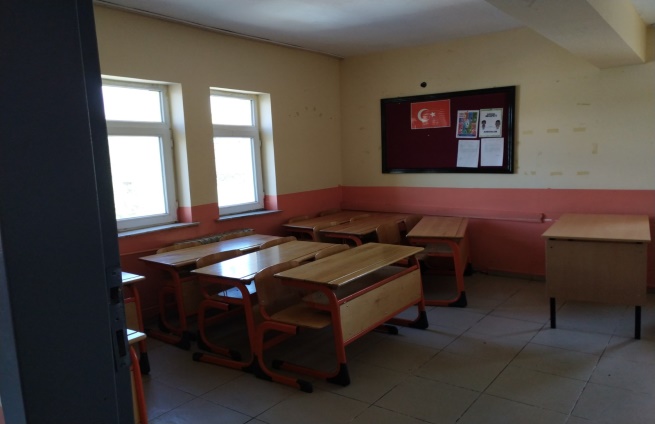 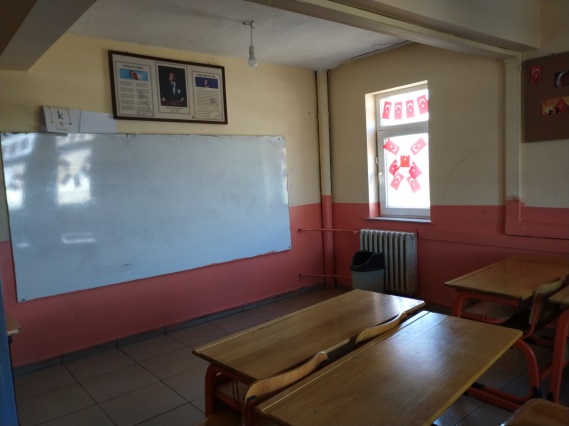 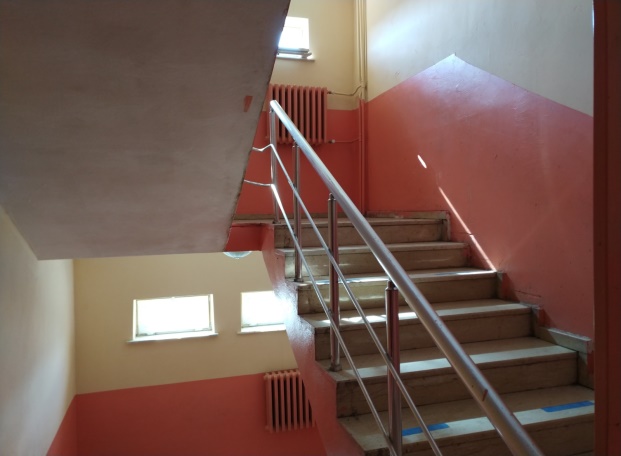 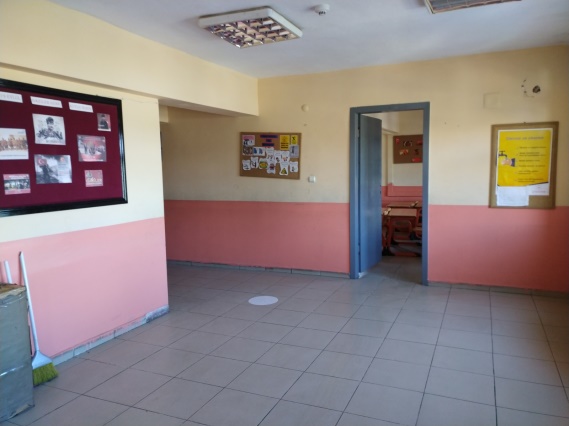 12. KURUM DIŞINDAN-BAHÇEDEN GÖRSELLER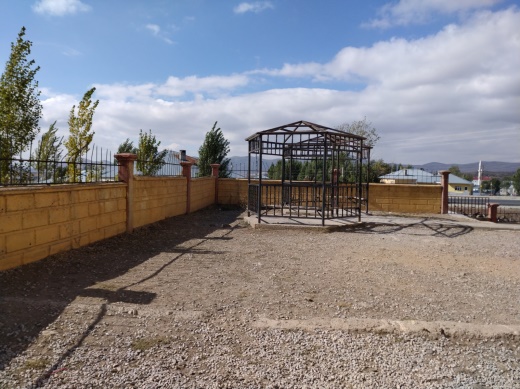 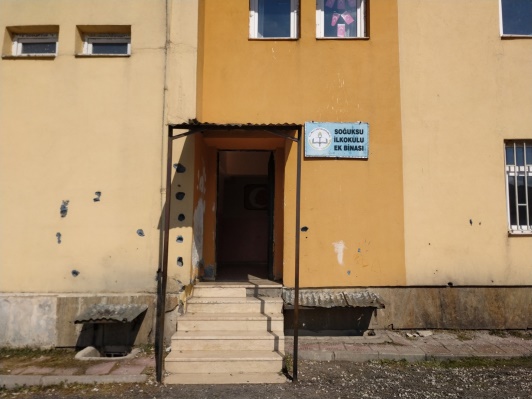 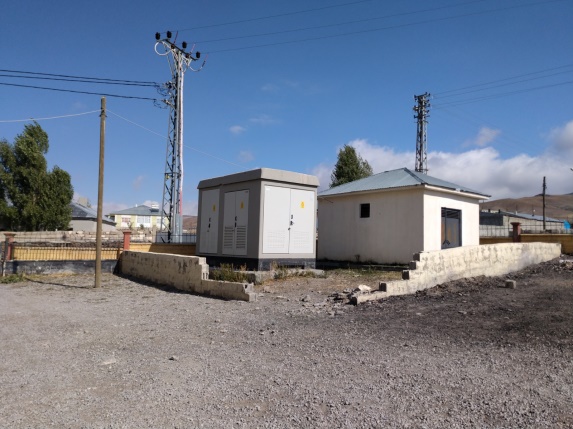 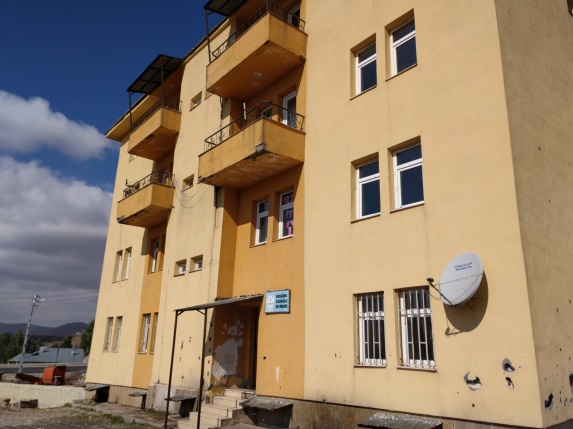 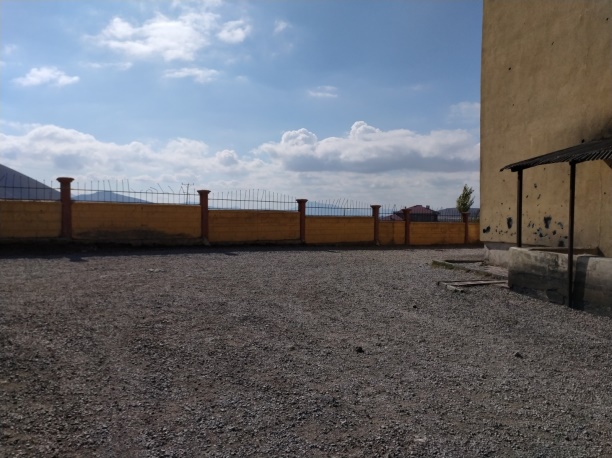 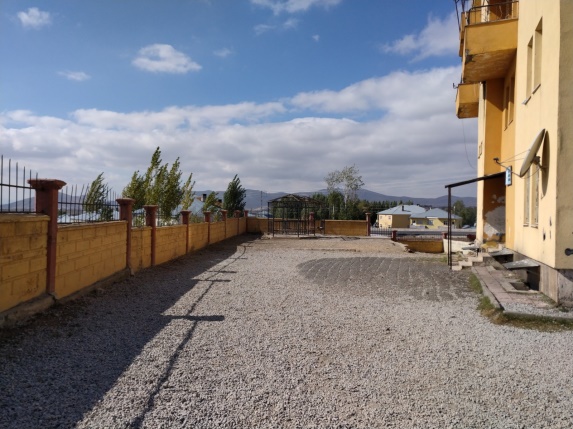 13-SORUN YAŞANAN KISIMLARLA İLGİLİ GÖRSELLER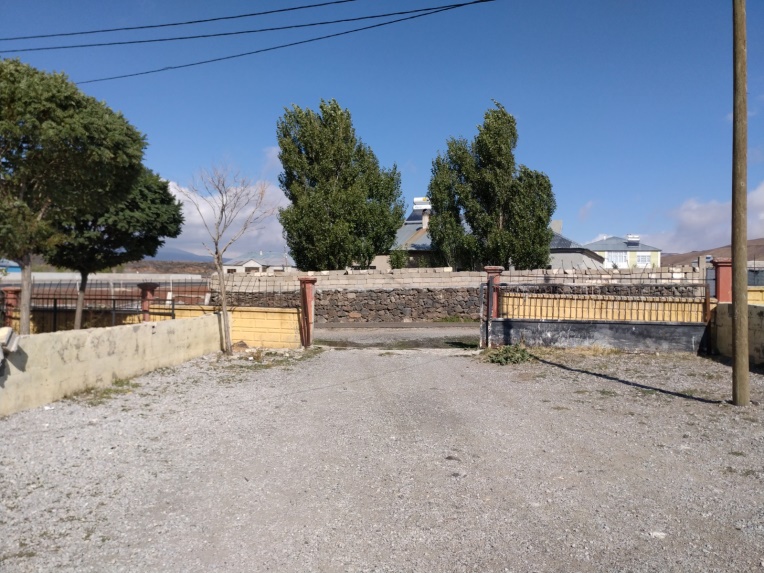                                      							Metin YAVRUTÜRK                                                                                 									        Okul MüdürüKurumun Resmî AdıSoğuksu İlkokulu AdresiSoğuksu Mah. Van – Doğubayazıt Yolu Üzeri  Telefon0553 295 8225Belgegeçer(Fax)- E-posta Adresisoguksuilkokulu65@gmail.comWeb Adresiwww.soguksuilkokulu.meb.k12.tr7.  Öğretim Şekliİkili Öğretim8.  Öğretime Başlama Yılı20069.  Kurum Kodu74176910. Yabancı Diliİngilizce11. Okul MüdürüMetin YAVRUTÜRK12.  Müdür Başyardımcısı-    13. Müdür Yardımcısı     13.  Müdür Yardımcısıİsmail Emre İNANBİRİMİN ADISAYISI/ÖZELLİĞİİlVANİlçeÇALDIRANMahalle/KöySOĞUKSU MAHALLESİCadde/SokakKÜME EVLERİDış Kapı No15İç Kapı No-Yapım Yılı2006Son Onarım Yılı-Deprem Güçlendirme-Blok Sayısı1Kat Adedi3Toplam Oturum Alanı-Derslik Sayısı7Anasınıfı Derslik Sayısı2Özel Eğitim Sınıfı Sayısı-Kütüphane(Var/Yok)-Mescit-Isınma ŞekliKALORİFERKamera Sayısı-Pansiyon(Var/Yok)YOKTasarım ve Beceri Atölyeleri-AdaParselTapu AlanıOkul Sahası Alanı (Mevcut durum bahçe Dâhil)600 M²Mülkiyet durumuGEÇİCİMüdür Odası Sayısı-Müdür Yardımcısı Odası Sayısı1Öğretmenler Odası Sayısı1Sıra NoBranş AdıDers SaatiNorm KadroKadroluSözleşmeliAylıksız İzindeÜcretli/ GörevlendirmeTOPLAMNorm İhtiyaç/ FazlalıkNorm İhtiyaç/ Fazlalık1Okul Müdürü011000102Müdür Yardımcısı011001103Okul Öncesi Öğretmeni12030201304Sınıf Öğretmeni21073103705Yabancı Dil101000110678910111213141516KadroluAylıksız İzindeSözleşmeliGörevlendirmeÜcretliHizmet AlımıToplamİhtiyaçMüdür10000010Müdür Başyardımcısı00000000Müdür Yardımcısı10000010Öğretmen302140100Hizmetli00001011Memur00000000Sürekli İşçi00000000Aşçı00000000Güvenlikçi00000000Kaloriferci00000001TOPLAM502150132Okul Personel BilgileriOkul Personel BilgileriOkul Personel BilgileriS.NoAd SoyadGörevi1Metin YAVRUTÜRKMüdür2İsmail Emre İNANMüdür Yardımcısı (Görevlendirme)3Fidan ARASOkul Öncesi Öğretmeni (Sözleşmeli)4Sena ERDOĞANOkul Öncesi Öğretmeni (Görevlendirme)5Neriman ÖZBAHCECİOkul Öncesi Öğretmeni (Ücretli)6Burak DÜNDARSınıf Öğretmeni (Kadrolu)7Ulvi KAYAPINARSınıf Öğretmeni (Kadrolu)8Sema KARADAĞ Sınıf Öğretmeni (Kadrolu)9Şahabettin ÇOBANSınıf Öğretmeni (Ücretli)10Gültekin YAVRUTÜRKSınıf Öğretmeni (Ücretli)11Buse ÇELİKSınıf Öğretmeni (Sözleşmeli)12Kübra ALADAĞSınıf Öğretmeni (Ücretli)13Gözde ALMALIİngilizce Öğretmeni (Görevlendirme)14151617SINIFLARAnasınıfı1.Sınıf2.Sınıf3.Sınıf4.SınıfTOPLAMŞube Sayısı3212210Öğrenci Sayısı4651264838209Yıllara Göre Öğrenci MevcutlarıYıllara Göre Öğrenci MevcutlarıYıllara Göre Öğrenci MevcutlarıYıllara Göre Öğrenci MevcutlarıYıllara Göre Öğrenci MevcutlarıYıllara Göre Öğrenci MevcutlarıYıllara Göre Öğrenci MevcutlarıYıllara Göre Öğrenci MevcutlarıYıllara Göre Öğrenci MevcutlarıYıllara Göre Öğrenci MevcutlarıYıllara Göre Öğrenci MevcutlarıYıllara Göre Öğrenci Mevcutları2017-20182017-20182018-20192018-20192019-20202019-20202020-20212020-20212021-20222021-2022KEKEKEKEKE14112814711314011912410511594269269260260259259229229209209Sınıf Tekrarı Yapan Öğrenci SayısıSürekli Devamsız Öğrenci SayısıSürekli Devamsız Öğrenci SayısıÖzel Rehabilitasyon Merkezlerine Giden Öğrenci SayısıÖzel Rehabilitasyon Merkezlerine Giden Öğrenci SayısıŞartlı Nakit Desteği Alan Öğrenci SayısıŞartlı Nakit Desteği Alan Öğrenci SayısıBurs Alan Öğrenci SayısıBurs Alan Öğrenci SayısıKaynaştırma-Rehberlik Hizmeti Alan Öğrenci SayısıKaynaştırma-Rehberlik Hizmeti Alan Öğrenci SayısıEngelli Öğrenci SayısıEngelli Öğrenci SayısıTasdikname İle Okuldan Uzaklaştırılan Öğrenci SayısıTasdikname İle Okuldan Uzaklaştırılan Öğrenci SayısıÖrgün Eğitim Dışına Çıkarılan Öğrenci SayısıÖrgün Eğitim Dışına Çıkarılan Öğrenci Sayısıİşletmelerde Beceri Eğitimi Alan Öğrenci Sayısıİşletmelerde Beceri Eğitimi Alan Öğrenci SayısıBeceri Eğitimini Okulda Yapan Öğrenci SayısıBeceri Eğitimini Okulda Yapan Öğrenci SayısıAçık Liseye Geçen Öğrenci Sayısı:Açık Liseye Geçen Öğrenci Sayısı:Sınıf Tekrarı Yapan Öğrenci SayısıKEKEKEKEKEKEKEKEKEKEKE46-12726---1----2011------Karşılaştırmalı Öğretmen/Öğrenci DurumuKarşılaştırmalı Öğretmen/Öğrenci DurumuKarşılaştırmalı Öğretmen/Öğrenci DurumuKarşılaştırmalı Öğretmen/Öğrenci DurumuKarşılaştırmalı Öğretmen/Öğrenci DurumuKarşılaştırmalı Öğretmen/Öğrenci DurumuÖĞRETMENÖĞRENCİDERSLİKKADEMEToplam Öğretmen SayısıToplam Öğrenci SayısıToplam Derslik SayısıÖğretmen Başına Düşen Öğrenci SayısıDerslik Başına Düşen Öğrenci SayısıİLKOKUL1120961926Öğrenci Sayıları 2020-2021 Toplam Öğrenci SayısıFen LisesiSosyal Bilimler LisesiAnadolu LisesiAnadolu Sağlık Meslek LisesiAnadolu Teknik LiseleriAnadolu Meslek LiseleriAnadolu İmam Hatip LisesiAskeri LiselerPolis KolejleriÇok Programlı LiselerGüzel Sanatlar LiseleriAçık LiseÖzel LiseDevam Etmeyen Öğrenci SayısıÖğrenci Sayıları 2020-2021S.NoS.NoYGS - Yüksek Öğretime Geçiş Sınavı 2020-2021KETOPLAM1 Sınava Giren Öğrenci Sayısı Sınava Giren Öğrenci Sayısı2 YKS Sınav Puanı İle 4 Yıllık ve Üzeri Eğitim Yapan Yüksek Öğretimlere Yerleşen Öğrenci Sayısı YKS Sınav Puanı İle 4 Yıllık ve Üzeri Eğitim Yapan Yüksek Öğretimlere Yerleşen Öğrenci Sayısı3 YKS Sınav Puanı İle 2 Yıllık Eğitim Yapan Yüksek Öğretimlere Yerleşen Öğrenci Sayısı YKS Sınav Puanı İle 2 Yıllık Eğitim Yapan Yüksek Öğretimlere Yerleşen Öğrenci Sayısı4Ek Kontenjan İle Yüksek Öğretime Yerleşen Öğrenci SayısıEk Kontenjan İle Yüksek Öğretime Yerleşen Öğrenci Sayısı5Açık Öğretim Fakültelerine Yerleşen Öğrenci SayısıAçık Öğretim Fakültelerine Yerleşen Öğrenci Sayısı6Askeri Okullara Yerleşen Öğrenci SayısıAskeri Okullara Yerleşen Öğrenci Sayısı7Polis Akademilerine Yerleşen Öğrenci SayısıPolis Akademilerine Yerleşen Öğrenci Sayısı8Polis Meslek Yüksek Okullarına Yerleşen Öğrenci SayısıPolis Meslek Yüksek Okullarına Yerleşen Öğrenci Sayısı9Yetenek Sınavı İle Yerleşen Öğrenci SayısıYetenek Sınavı İle Yerleşen Öğrenci Sayısı10Doğrudan Geçiş İle Yüksek Öğretimlere Yerleşen Öğrenci SayısıDoğrudan Geçiş İle Yüksek Öğretimlere Yerleşen Öğrenci Sayısı11Yüksek Öğretime Yerleşen Toplam Öğrenci SayısıYüksek Öğretime Yerleşen Toplam Öğrenci Sayısı12KPSS İle Yerleşen Öğrenci SayısıKPSS İle Yerleşen Öğrenci Sayısı13İstihdam Edilen Öğrenci Sayısıİstihdam Edilen Öğrenci SayısıEVDE EĞİTİM ALAN ÖĞRENCİ BİLGİLERİKAYNAŞTIRMA EĞİTİMİ ÖĞRENCİ BİLGİLERİEĞİTİM KADEMESİÖĞRENCİ SAYISIÖĞRENCİ SAYISI3.Sınıf01TOPLAM01EĞİTİM 
KADEMELERİÖzel Eğitim Sınıf SayısıÖzel Eğitim Sınıfı Öğrenci SayısıKaynaştırma Eğitimi Yapılan 
Sınıf Sayısıİşitme Engelli Öğrenci SayısıEĞİTİM 
KADEMELERİÖzel Eğitim Sınıf SayısıÖzel Eğitim Sınıfı Öğrenci SayısıKaynaştırma Eğitimi Yapılan 
Sınıf Sayısıİşitme Engelli Öğrenci SayısıGörme Engelli Öğrenci SayısıGörme Engelli Öğrenci SayısıOrtopedik Engelli Öğrenci SayısıOrtopedik Engelli Öğrenci SayısıDil Ve Konuşma Güçlüğü Olan Öğrenci SayısıDil Ve Konuşma Güçlüğü Olan Öğrenci SayısıHafif Düzeyde Zihinsel Yetersizliği Olanları SayısıHafif Düzeyde Zihinsel Yetersizliği Olanları SayısıOtistik Öğrencilerin SayısıSosyal Ve Duygusal Uyum Güçlüğü Olanların Sayısı ( * )TOPLAMIEğitim KademesiÖğrenci SayısıİLKOKUL4TOPLAMÜLKESİEĞİTİM KADEMESİEĞİTİM KADEMESİEĞİTİM KADEMESİEĞİTİM KADEMESİEĞİTİM KADEMESİTOPLAMIRAKSURİYEDİĞERTOPLAMÖğrencilerin Katıldığı Kültürel ve Sportif Yarışmalara İlişkin DerecelerÖğrencilerin Katıldığı Kültürel ve Sportif Yarışmalara İlişkin DerecelerÖğrencilerin Katıldığı Kültürel ve Sportif Yarışmalara İlişkin DerecelerOkulun Katıldığı YarışmalarAlınan İlçe DerecesiAlınan İl Derecesi1.23B.   EKİNLİK SAYILARIEtkinlik/Faaliyet AdıSayısıİlköğretim Yetiştirme Programı (İyep) 2Destekleme Ve Yetiştirme Kursu (Dyk) -Ders Dışı Eğitim Çalışması -Halk Eğitim Destekli Kurs -Tiyatro-Konferans/Seminer-Gezi1Yıllık Öğrenci Başına Okunan Kitap15Lisanslı Sporcu0Bilim Sanat Merkezine Devam Eden Öğrenci0Sorun TürüSorunlarÇözüm ÖnerileriBina İle İlgili Sorunlar1.Binanın Geçici olarak kullanımı2.Dersliklerin dar olması3.Elektrik ve Su problemi1.Öğrenci sayısının fazla olması nedeniyle yeni ve bağımsız okul binası yapılabilir.2.Şube sayısı artırılarak sınıf mevcutları azaltılabilir.3. Genel tamirat ve tadilat yapılabilir.Okul Bahçesi İle İlgili Sorunlar1.Bahçe kapısının olmaması2.Bahe zemininin çakıl olması1. Güvenlik amaçalı bahçe kapısı yaptırılabilir2.Zemin parke ya da asfalt yapılabilir.Okul Pansiyonu İle İlgili SorunlarPansiyon YokPansiyon YokÖğretmen ve Yönetici İle İlgili Sorunlar (İhtiyaç)2021 – 2022 Yılı için öğretmen ihtiyacı bulunmamaktadır.2021 – 2022 Yılı için öğretmen ihtiyacı bulunmamaktadır.Personel İle İlgili Sorunlar (İhtiyaç)Temizlik ve kaloriferle ilgilenen personel bulunmamaktadır.Geçici olmaktan ziyade okulumuzda daimi bir temizlik kalorifer personeli bulundurulmasıÖğrenci Kontenjanı İle İlgili SorunlarSınıfların dar olmasından kaynaklanan sorunlar yaşamaktayız.Yıllara göre şube sayısı artırılarak bu problem çözülebilir.Öğrenci Devamı İle İlgili SorunlarVelilerden kaynaklı devamsızlık sorunları yaşamaktayız. Velilerin gerekli ilgiyi göstermemeleri.Alan taramaları ve ekstra bilgilendirmelerle problemimiz tam olarak çözülemese de kısmi olarak çözülebilir.Sıra No.Proje AdıProje TürüProjenin AmacıAraç -Gereçler2021Yılı Mevcut SayısıİhtiyaçBilgisayar20Dizüstü Bilgisayar00Akıllı Tahta06Tablet00Yazıcı20Tarayıcı01Tepegöz00Projeksiyon11Televizyon10İnternet Bağlantısı01Fen Laboratuarı00Bilgisayar Lab.00Faks00Fotoğraf Makinesi00Kamera00Baskı Makinesi00Kütüphanedeki Kitap Sayısı50100OKULUN MALİ TABLOSUOKULUN MALİ TABLOSUOKULUN MALİ TABLOSUOKULUN MALİ TABLOSUOKULUN MALİ TABLOSUOKULUN MALİ TABLOSUOKULUN MALİ TABLOSUHarcamanın AdıY ı l l a rY ı l l a rY ı l l a rY ı l l a rY ı l l a rY ı l l a rHarcamanın Adı201920192020202020212021Harcamanın AdıÖdenekOkul Aile BirliğiÖdenekOkul Aile BirliğiÖdenekOkul Aile BirliğiPersonel Gideri000000Mal ve HizmetAlımları00000Onarımlar000000Diğer000000T O P L A M000000